§13083-C.  Washington County Development Authority; powers; membership; obligations1.  Powers.  The authority is a public municipal corporation and may:A.  Sue and be sued;  [PL 2001, c. 568, §1 (NEW).]B.  Adopt bylaws or regulations consistent with this article for the governance of its affairs;  [PL 2001, c. 568, §1 (NEW).]C.  Exercise all of the general powers of corporations under Title 13‑C, section 302;  [PL 2003, c. 688, Pt. A, §2 (AMD).]D.  Accept from the Federal Government and dispose of by lease, sale or transfer the real or personal property located within the geographical boundaries of a decommissioned federal military facility located within Washington County;  [PL 2001, c. 568, §1 (NEW).]E.  Apply for and accept grants from private and public entities to provide necessary funding for the activities of the authority and to carry out the purposes of this article;  [PL 2001, c. 568, §1 (NEW).]F.  Contract with the Federal Government or its instrumentalities or agencies; this State or its agencies, instrumentalities or municipalities; public bodies; and private corporations, partnerships, associations and individuals to carry out the purposes of this article;  [PL 2001, c. 568, §1 (NEW).]F-1.  Borrow money and apply for and accept advances, loans, grants, contributions and other forms of financial assistance from the Federal Government, the State, a municipality or other public body or from other sources, public or private, for the purposes provided in this article, give any security that is required and enter into and carry out contracts in connection with that financial assistance;  [PL 2005, c. 367, §3 (NEW).]F-2.  Charge and collect fees, charges and rents for the use of the properties and other services and use the proceeds of those fees, charges and rents for the purposes provided in this article;  [PL 2005, c. 367, §3 (NEW).]F-3.  Employ an executive director and other staff as considered necessary by the board of trustees;  [PL 2005, c. 367, §3 (NEW).]F-4.  Borrow money, make, issue and sell at public or private sale negotiable notes, bonds and other evidences of indebtedness or obligation of the authority for the purposes under this article and secure the payment of that obligation or any part of that obligation by pledge of all or any part of the operating revenues of the authority;  [PL 2011, c. 136, §2 (NEW).]Revisor's Note: (Paragraph F-4 as enacted by PL 2011, c. 148, §1 is REALLOCATED TO TITLE 5, SECTION 13083-C, SUBSECTION 1, PARAGRAPH F-6)F-5.  Enter into loan or security agreements with one or more lending institutions, including, but not limited to, banks, insurance companies and institutions that administer pension funds, or trustees for those institutions for the issuance of bonds and exercise with respect to those loan or security agreements all of the powers delineated in this article for the issuance of bonds;  [PL 2011, c. 136, §3 (NEW).]F-6.  (REALLOCATED FROM T. 36, §13083-C, sub-§1, ¶F-4) Enter into a memorandum of understanding with a municipality to perform the function of a local development corporation under section 13120‑B, subsection 9;  [RR 2011, c. 1, §7 (RAL).]G.  Adopt rules pursuant to the Maine Administrative Procedure Act.  Rules adopted pursuant to this paragraph are routine technical rules as defined in Title 5, chapter 375, subchapter II‑A; and  [PL 2001, c. 568, §1 (NEW).]H.  Take all other lawful action necessary and incidental to the powers under this subsection.  [PL 2001, c. 568, §1 (NEW).][RR 2011, c. 1, §7 (COR); PL 2011, c. 136, §§2, 3 (AMD); PL 2011, c. 148, §1 (AMD).]2.  Membership; appointment.  The authority is governed by a board of trustees composed of 13 voting members appointed or designated by the Governor.A.  The Governor shall make 12 appointments to the board of trustees, 9 of whom must be selected from candidates who are residents of Washington County and are nominated by private, nonprofit, countywide, federally recognized Washington County-based economic development organizations other than the authority.  Primary impact communities also may make nominations.  The Governor shall appoint members who reflect the diversity of interests represented by these communities.  The Governor shall ensure that all regions of the county, as defined by the 3 county commissioner districts, are equally represented on the board of trustees.  A municipality may not have more than 2 trustees sitting on the board of trustees.  [PL 2005, c. 367, §4 (AMD).]B.  The Governor shall designate a commissioner of a department of State Government to be a voting, ex officio member of the board of trustees.  The ex officio member designated pursuant to this paragraph may name a designee.  [PL 2005, c. 367, §4 (AMD).]The members appointed pursuant to paragraph A are subject to review by the joint standing committee of the Legislature having jurisdiction over business and economic development matters and to confirmation by the Senate.[PL 2005, c. 367, §4 (AMD).]3.  Terms.  Trustees are appointed for 4-year terms.  The commissioner designated pursuant to subsection 2, paragraph B, or that commissioner's designee, serves at the pleasure of the Governor.  Trustees may be removed by the Governor.  The board of trustees by majority vote may recommend trustee removal due to poor attendance at board meetings.  A trustee continues to hold office until a successor is appointed and qualified, but the term of the successor is not altered from the original expiration date of that term.  A person may not serve more than 2 consecutive 4-year terms as a trustee.[PL 2005, c. 367, §5 (AMD).]4.  Quorum.  A majority of appointed and sworn trustees constitutes a quorum.  A majority vote of those present and voting is required for the board of trustees to take action.[PL 2005, c. 367, §5 (AMD).]5.  Liability.  The liability of the authority is governed by the Maine Tort Claims Act, Title 14, chapter 741.  Trustees are not subject to any personal liability for having acted in the service of their duty as board members of the authority.[PL 2001, c. 568, §1 (NEW).]6.  Expenses.  A trustee is not entitled to receive compensation for services to the authority but is entitled to receive reimbursement for necessary expenditures, including travel expenses, incurred in carrying out those services if the authority has available funds to reimburse such expenses.[PL 2001, c. 568, §1 (NEW).]7.  Officers; temporary agents.  The trustees shall elect a chair and vice-chair from among the trustees.  The authority may employ an executive director, technical experts and other agents and employees, permanent and temporary, that it requires and may determine their qualifications, duties and compensation.  For required legal services, the authority may retain its own legal counsel.[PL 2005, c. 367, §5 (AMD).]SECTION HISTORYPL 2001, c. 568, §1 (NEW). PL 2003, c. 688, §A2 (AMD). PL 2005, c. 367, §§3-5 (AMD). PL 2011, c. 136, §§2, 3 (AMD). PL 2011, c. 148, §1 (AMD). RR 2011, c. 1, §7 (COR). The State of Maine claims a copyright in its codified statutes. If you intend to republish this material, we require that you include the following disclaimer in your publication:All copyrights and other rights to statutory text are reserved by the State of Maine. The text included in this publication reflects changes made through the First Regular Session and the First Special Session of the131st Maine Legislature and is current through November 1, 2023
                    . The text is subject to change without notice. It is a version that has not been officially certified by the Secretary of State. Refer to the Maine Revised Statutes Annotated and supplements for certified text.
                The Office of the Revisor of Statutes also requests that you send us one copy of any statutory publication you may produce. Our goal is not to restrict publishing activity, but to keep track of who is publishing what, to identify any needless duplication and to preserve the State's copyright rights.PLEASE NOTE: The Revisor's Office cannot perform research for or provide legal advice or interpretation of Maine law to the public. If you need legal assistance, please contact a qualified attorney.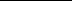 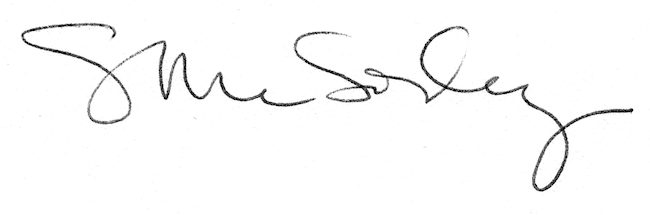 